Hejsan!Nu ligger det ett dokument med varje lags länk till inloggning på era barns laget.se sida. Se till att lämna in under rätt länk.Öppna länken i en annan webbläsare om det inte funkar direkt. Där fyller du i med egna uppgifter som du själv kommer att ha som inloggning. Så välj lösenord som du själv kommer ihåg  Sedan är det bara att lägga in beställningarna som ni fått. Jag skickar även med en säljarmanual som ni kan läsa igenom om det är något som är oklart.Ni skall lämna in era beställningar senast den 29 maj kl. 23.00. Kom ihåg att det är minst 10 paket/familj!Om ni har några frågor så är det bara att kontakta mig (Malin Sörlisten)Ha de fint!/ Malin073-0948362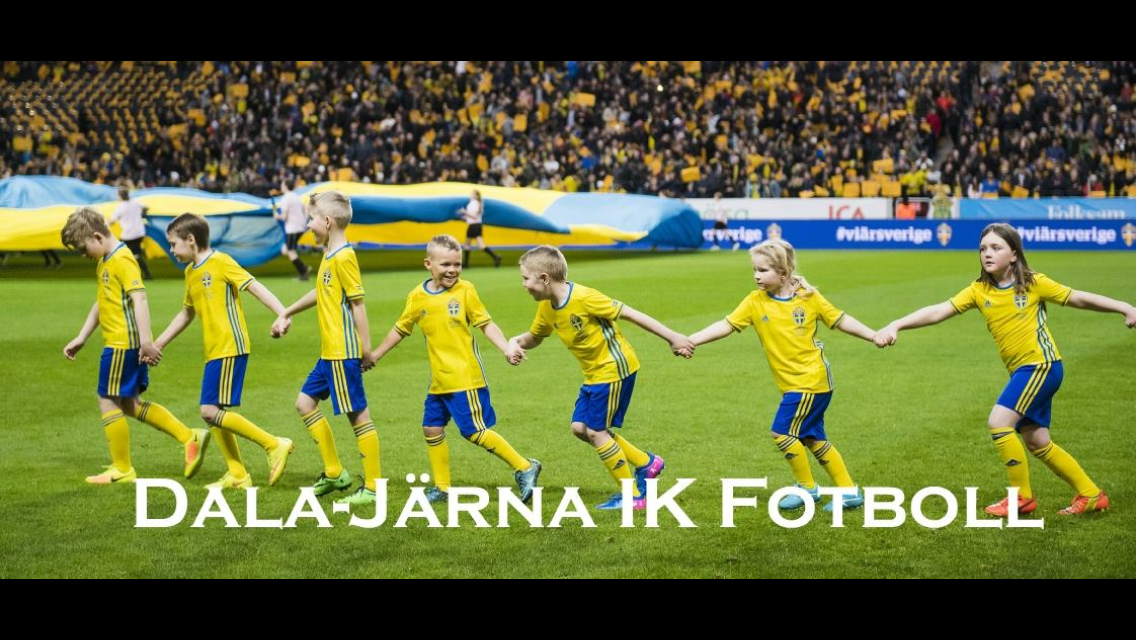 